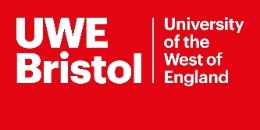 Research Proposal: Classroom Based EnquiryResearch Proposal: Classroom Based EnquiryResearch Proposal: Classroom Based EnquiryResearch Proposal: Classroom Based EnquiryResearch Proposal: Classroom Based EnquiryResearch Proposal: Classroom Based EnquiryResearch Proposal: Classroom Based EnquiryResearch Proposal: Classroom Based EnquiryResearch Proposal: Classroom Based EnquiryResearch Proposal: Classroom Based EnquiryResearch Proposal: Classroom Based EnquiryResearch Proposal: Classroom Based EnquiryResearch Proposal: Classroom Based EnquiryResearch Proposal: Classroom Based EnquiryResearch Proposal: Classroom Based EnquiryResearch Proposal: Classroom Based EnquiryResearch Proposal: Classroom Based EnquiryTraineeTraineeTraineeDateDateDateThemeThemeThemeSubjectSubjectSubjectProposed Research Question(s)Proposed Research Question(s)Proposed Research Question(s)Proposed Research Question(s)Methodology - Case Study Methodology - Case Study Methodology - Case Study Methodology - Case Study Methodology - Case Study Methodology - Case Study Methodology - Case Study Methodology - Case Study Methodology - Case Study Methodology - Case Study Methodology - Case Study Methodology - Case Study Methodology - Case Study Methodology - Case Study Methodology - Case Study Methodology - Case Study Methodology - Case Study Ethical ConsiderationsEthical ConsiderationsEthical ConsiderationsEthical ConsiderationsEthical ConsiderationsEthical ConsiderationsEthical ConsiderationsEthical ConsiderationsEthical ConsiderationsEthical ConsiderationsEthical ConsiderationsEthical ConsiderationsEthical ConsiderationsEthical ConsiderationsEthical ConsiderationsEthical ConsiderationsEthical ConsiderationsData Collection MethodsData Collection MethodsData Collection MethodsData Collection MethodsData Collection MethodsData Collection MethodsData Collection MethodsData Collection MethodsData Collection MethodsData Collection MethodsData Collection MethodsData Collection MethodsData Collection MethodsData Collection MethodsData Collection MethodsData Collection MethodsObservationObservationObservationObservationObservationQuestionnaireQuestionnaireVideoVideoVideoVideoStudent DataStudent DataStudent DataStudent DataStudent DataInterviewInterviewReflective JournalReflective JournalReflective JournalReflective JournalStudent WorkStudent WorkStudent WorkStudent WorkStudent WorkFocus GroupFocus GroupObservation by otherObservation by otherObservation by otherObservation by otherOther:Other: Formative feedback on presentation of proposal (completed by Senior Mentor) Formative feedback on presentation of proposal (completed by Senior Mentor) Formative feedback on presentation of proposal (completed by Senior Mentor) Formative feedback on presentation of proposal (completed by Senior Mentor) Formative feedback on presentation of proposal (completed by Senior Mentor) Formative feedback on presentation of proposal (completed by Senior Mentor) Formative feedback on presentation of proposal (completed by Senior Mentor) Formative feedback on presentation of proposal (completed by Senior Mentor) Formative feedback on presentation of proposal (completed by Senior Mentor) Formative feedback on presentation of proposal (completed by Senior Mentor) Formative feedback on presentation of proposal (completed by Senior Mentor) Formative feedback on presentation of proposal (completed by Senior Mentor) Formative feedback on presentation of proposal (completed by Senior Mentor) Formative feedback on presentation of proposal (completed by Senior Mentor)YesNoNoIs the research question sufficiently focused?Is the research question sufficiently focused?Is the research question sufficiently focused?Is the research question sufficiently focused?Is the research question sufficiently focused?Is the research question sufficiently focused?Is the research question sufficiently focused?Is the research question sufficiently focused?Is the research question sufficiently focused?Is the research question sufficiently focused?Is the research question sufficiently focused?Is the research question sufficiently focused?Is the research question sufficiently focused?Is the planned research appropriate and feasible?Is the planned research appropriate and feasible?Is the planned research appropriate and feasible?Is the planned research appropriate and feasible?Is the planned research appropriate and feasible?Is the planned research appropriate and feasible?Is the planned research appropriate and feasible?Is the planned research appropriate and feasible?Is the planned research appropriate and feasible?Is the planned research appropriate and feasible?Is the planned research appropriate and feasible?Is the planned research appropriate and feasible?Is the planned research appropriate and feasible?Are the data collection methods appropriate and feasible?Are the data collection methods appropriate and feasible?Are the data collection methods appropriate and feasible?Are the data collection methods appropriate and feasible?Are the data collection methods appropriate and feasible?Are the data collection methods appropriate and feasible?Are the data collection methods appropriate and feasible?Are the data collection methods appropriate and feasible?Are the data collection methods appropriate and feasible?Are the data collection methods appropriate and feasible?Are the data collection methods appropriate and feasible?Are the data collection methods appropriate and feasible?Are the data collection methods appropriate and feasible?Has the trainee followed appropriate ethical protocols? Has the trainee followed appropriate ethical protocols? Has the trainee followed appropriate ethical protocols? Has the trainee followed appropriate ethical protocols? Has the trainee followed appropriate ethical protocols? Has the trainee followed appropriate ethical protocols? Has the trainee followed appropriate ethical protocols? Has the trainee followed appropriate ethical protocols? Has the trainee followed appropriate ethical protocols? Has the trainee followed appropriate ethical protocols? Has the trainee followed appropriate ethical protocols? Has the trainee followed appropriate ethical protocols? Has the trainee followed appropriate ethical protocols? Was an annotated bibliography of 500-750 words (excluding titles) produced?Was an annotated bibliography of 500-750 words (excluding titles) produced?Was an annotated bibliography of 500-750 words (excluding titles) produced?Was an annotated bibliography of 500-750 words (excluding titles) produced?Was an annotated bibliography of 500-750 words (excluding titles) produced?Was an annotated bibliography of 500-750 words (excluding titles) produced?Was an annotated bibliography of 500-750 words (excluding titles) produced?Was an annotated bibliography of 500-750 words (excluding titles) produced?Was an annotated bibliography of 500-750 words (excluding titles) produced?Was an annotated bibliography of 500-750 words (excluding titles) produced?Was an annotated bibliography of 500-750 words (excluding titles) produced?Was an annotated bibliography of 500-750 words (excluding titles) produced?Was an annotated bibliography of 500-750 words (excluding titles) produced?Was the presentation coherent?Was the presentation coherent?Was the presentation coherent?Was the presentation coherent?Was the presentation coherent?Was the presentation coherent?Was the presentation coherent?Was the presentation coherent?Was the presentation coherent?Was the presentation coherent?Was the presentation coherent?Was the presentation coherent?Was the presentation coherent?Is the classroom-based enquiry planned in sufficient detail to proceed?Is the classroom-based enquiry planned in sufficient detail to proceed?Is the classroom-based enquiry planned in sufficient detail to proceed?Is the classroom-based enquiry planned in sufficient detail to proceed?Is the classroom-based enquiry planned in sufficient detail to proceed?Is the classroom-based enquiry planned in sufficient detail to proceed?Is the classroom-based enquiry planned in sufficient detail to proceed?Is the classroom-based enquiry planned in sufficient detail to proceed?Is the classroom-based enquiry planned in sufficient detail to proceed?Is the classroom-based enquiry planned in sufficient detail to proceed?Is the classroom-based enquiry planned in sufficient detail to proceed?Is the classroom-based enquiry planned in sufficient detail to proceed?Is the classroom-based enquiry planned in sufficient detail to proceed?Comments (please elaborate further on above and give advice to trainee about carrying out the enquiry)Comments (please elaborate further on above and give advice to trainee about carrying out the enquiry)Comments (please elaborate further on above and give advice to trainee about carrying out the enquiry)Comments (please elaborate further on above and give advice to trainee about carrying out the enquiry)Comments (please elaborate further on above and give advice to trainee about carrying out the enquiry)Comments (please elaborate further on above and give advice to trainee about carrying out the enquiry)Comments (please elaborate further on above and give advice to trainee about carrying out the enquiry)Comments (please elaborate further on above and give advice to trainee about carrying out the enquiry)Comments (please elaborate further on above and give advice to trainee about carrying out the enquiry)Comments (please elaborate further on above and give advice to trainee about carrying out the enquiry)Comments (please elaborate further on above and give advice to trainee about carrying out the enquiry)Comments (please elaborate further on above and give advice to trainee about carrying out the enquiry)Comments (please elaborate further on above and give advice to trainee about carrying out the enquiry)Comments (please elaborate further on above and give advice to trainee about carrying out the enquiry)Comments (please elaborate further on above and give advice to trainee about carrying out the enquiry)Comments (please elaborate further on above and give advice to trainee about carrying out the enquiry)Comments (please elaborate further on above and give advice to trainee about carrying out the enquiry)Signed                                            (Senior Mentor)                                            (Senior Mentor)                                            (Senior Mentor)                                            (Senior Mentor)                                            (Senior Mentor)                                            (Senior Mentor)DateDateDate